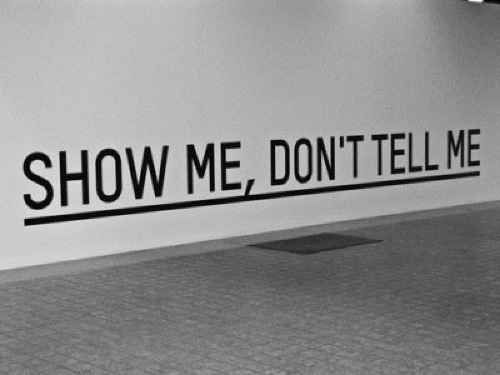 Show don’t tell! When writing creatively you want to paint a picture for your audience, and not bore them with a list of events. In this part of the task card you will practice improving your writing by using descriptive language and giving it a make over! Here is an example:This is BORING. 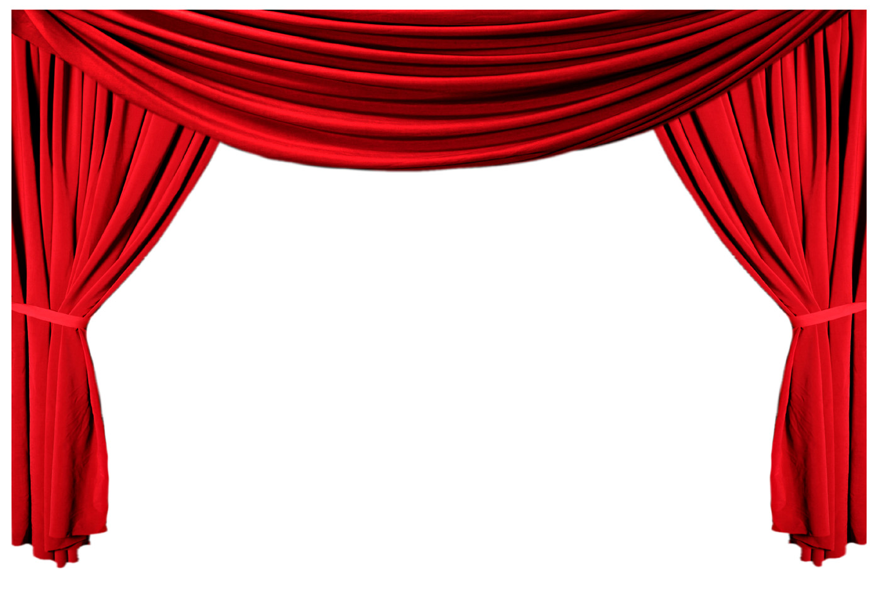 It’s important to use descriptive language when writing so that you can paint a picture for your readers. In this example we can imagine and understand how cold it is because of the descriptive language and the simile used. Activity 1: SIMILES AND METAPHORS.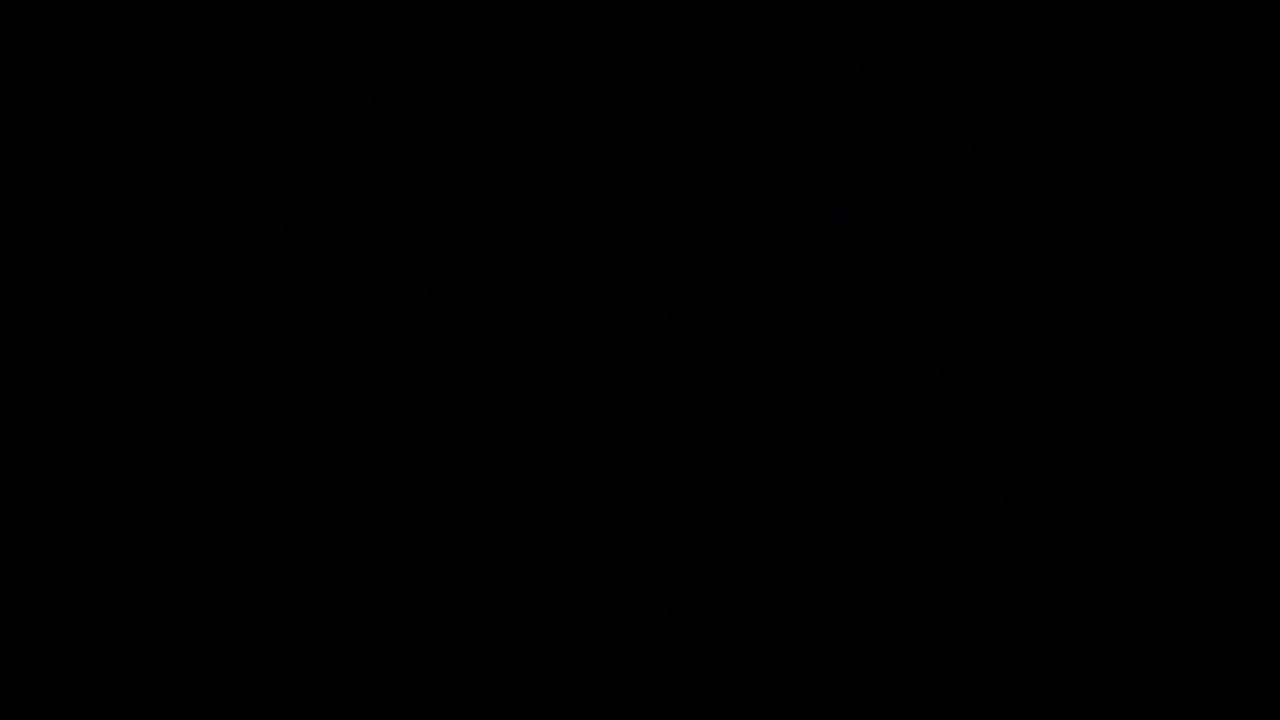 Similes and Metaphors are both literary techniques used to compare two different things. Writers use these to make their writing more entertaining and relatable. But similes and metaphors aren’t the same…Watch this video to help you understand. Activity 2: MAKE OVER TIME!You are going to give this boring sentence a make over. REWRITE this making sure you SHOW and not TELL.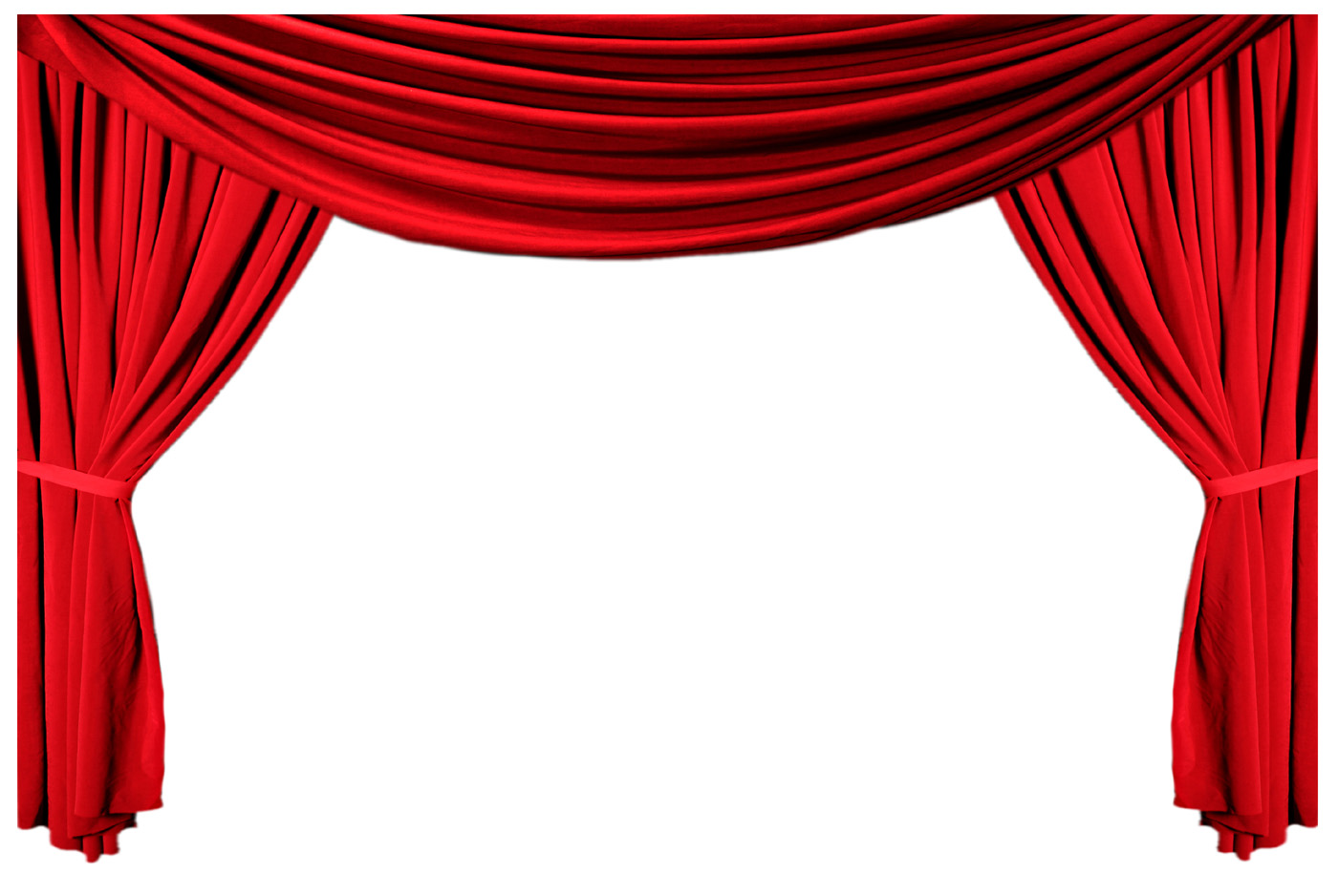 